Région : Haute-NormandieSIOS : Nord OuestCette région comporte deux centres d’allogreffe de CSH situés à Rouen : l’un ayant une activité adulte (Centre Henri becquerel) et l’autre ayant une activité pédiatrique (Hôpital Charles Nicolle).L’activité de ces centres est stable.Il n’y a pratiquement pas de flux entrant, mais il existe un flux sortant de patients (27% en 2015) en direction essentiellement de l’Ile de France.Activité d'allogreffe selon la parenté (1)(1) déclaration annuelle d'activité des centresActivité d'allogreffe selon l'âge (2) (2) Source: Base ProMISeInscription sur le Registre France Greffe de Moelle (3)(3) Source: Base SyrenadOrigine géographique des patients greffés (2)(2) Source: Base ProMISe* voir ci-après la région de domicileOrigine géographique des patients greffés (2)(2) Source: Base ProMISeOirigine géographique des patients greffés (2) (2) Source: Base ProMISeLieu de greffe des patients domiciliés dans la région (2)* Voir ci-après le lieu de greffe (2) source : base ProMISeAnnée de greffeAnnée de greffeAnnée de greffeAnnée de greffeAnnée de greffeAnnée de greffe201020112012201320142015Nombre de greffes allogéniques familiales151512131815Nombre de greffes allogéniques non apparentées252327212117Nombre total de greffes déclaré403839343932Année de greffeAnnée de greffeAnnée de greffeAnnée de greffeAnnée de greffeAnnée de greffe201020112012201320142015Nombre de greffes allogéniques enfants et adolescents de moins de 15 ans6712685Nombre de greffes allogéniques adolescents de 15 à 18 ans331002Nombre de greffes allogéniques adultes de 18 à 24 ans223421Nombre de greffes allogéniques adultes de 25 à 49 ans16129101810Nombre de greffes allogéniques adultes de plus de 50 ans131414141114Nombre total de greffes Promise403839343932Année de greffeAnnée de greffeAnnée de greffeAnnée de greffeAnnée de greffeAnnée de greffe201020112012201320142015Nombre de patients inscrits ou réactivés554042374738Année de greffeAnnée de greffeAnnée de greffeAnnée de greffeAnnée de greffeAnnée de greffeAnnée de greffeAnnée de greffeAnnée de greffeAnnée de greffeAnnée de greffeAnnée de greffe201020102011201120122012201320132014201420152015N%N%N%N%N%N%Parmi les patients allogreffés dans la région3485307929813397348732100- patients domiciliés dans la même région3485307929813397348732100- patients domiciliés dans une autre région du même SIOS*4107185141341000- patients domiciliés dans un autre SIOS*251313001300- département de domicile manquant000013000000Total401003810036100341003910032100Année de greffeAnnée de greffeAnnée de greffeAnnée de greffeAnnée de greffe20102011201220132014Région de domicile des patients greffés dans une autre région du même SIOS12101Basse Normandie12101Nord Pas de Calais01100Picardie34313Total47514Année de greffeAnnée de greffeAnnée de greffeAnnée de greffe2010201120122014région de domicile des patients domiciliés dans un autre SIOS1000Bretagne1000Centre0010Pays de la Loire1000Territoire d'outre-mer ou étranger0101Total2111Année de greffeAnnée de greffeAnnée de greffeAnnée de greffeAnnée de greffeAnnée de greffeAnnée de greffeAnnée de greffeAnnée de greffeAnnée de greffeAnnée de greffeAnnée de greffe201020102011201120122012201320132014201420152015N%N%N%N%N%N%Parmi les patients domiciliés dans la région348730972981338034773273- patients greffés dans la région348730972981338034773273- patients greffés hors région mais dans le SIOS*130026122512- patients greffés hors SIOS*410135147178181125Total391003110036100411004410044100Lieu de greffe des patients greffés hors région mais dans le sios (2)Année de greffeAnnée de greffeAnnée de greffeAnnée de greffeAnnée de greffeLieu de greffe des patients greffés hors région mais dans le sios (2)20102012201320142015Lieu de greffe des patients greffés hors région mais dans le sios (2)NNNNNcentre de greffe12010Caen CHU Hématologie12010Amiens Hôpital Sud00111Total12121Lieu de greffe des patients greffés hors région et hors sios (2)Année de greffeAnnée de greffeAnnée de greffeAnnée de greffeAnnée de greffeAnnée de greffeLieu de greffe des patients greffés hors région et hors sios (2)201020112012201320142015Lieu de greffe des patients greffés hors région et hors sios (2)NNNNNNcentre de greffe010000Paris Necker Hématologie Adultes010000Paris Necker Unité d'Hémato-Immunologie pédiatrique001100Paris Hôpital Saint-Louis Hématologie greffe de moelle101023Paris La Pitié Salpetrière000102Paris Hôpital Robert Debré001101Clamart Hôpital d'Instruction des Armées101001Villejuif Institut Gustave Roussy201221Lyon Hôpital Edouard Herriot000001Paris Hôpital Saint-Antoine000142Lyon Institut d'Hématologie et d'Oncologie Pédiatrique000100Total4157811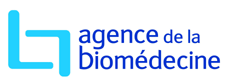 